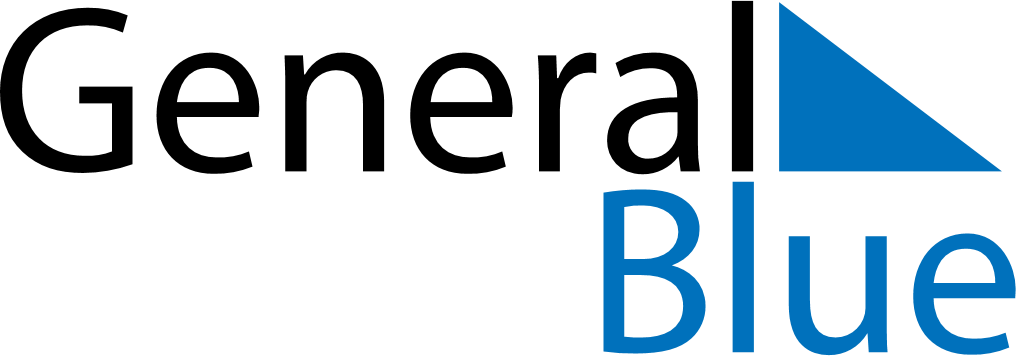 May 2019May 2019May 2019VaticanVaticanMONTUEWEDTHUFRISATSUN12345Saint Joseph the Worker678910111213141516171819202122232425262728293031